Anastasie MENDY, ep. BEYE    				Maitre de conférences titulaire 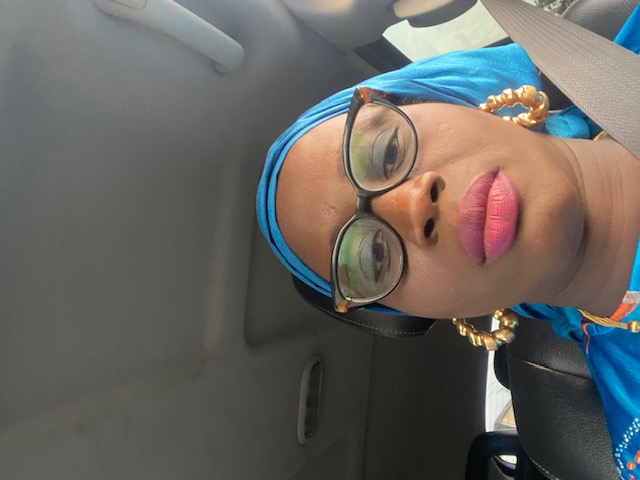 Laboratoire de Morphologie et d’HydrologieBureau : 44, Bat. FLSH 2ème étageUniversité Cheikh Anta Diop de DakarDépartement de GéographieBP 5005 Dakar-Fann E-mail : anastasie.mendy@ucad.edu.sn  Téléphone : +221 33 832 44 01Port. +221 77 650 97 91Liens associés :Université Cheikh Anta Diop de DakarUMI SOURCECommunauté des Savoirs « Villes durables » de l’IRDBrève Biographie 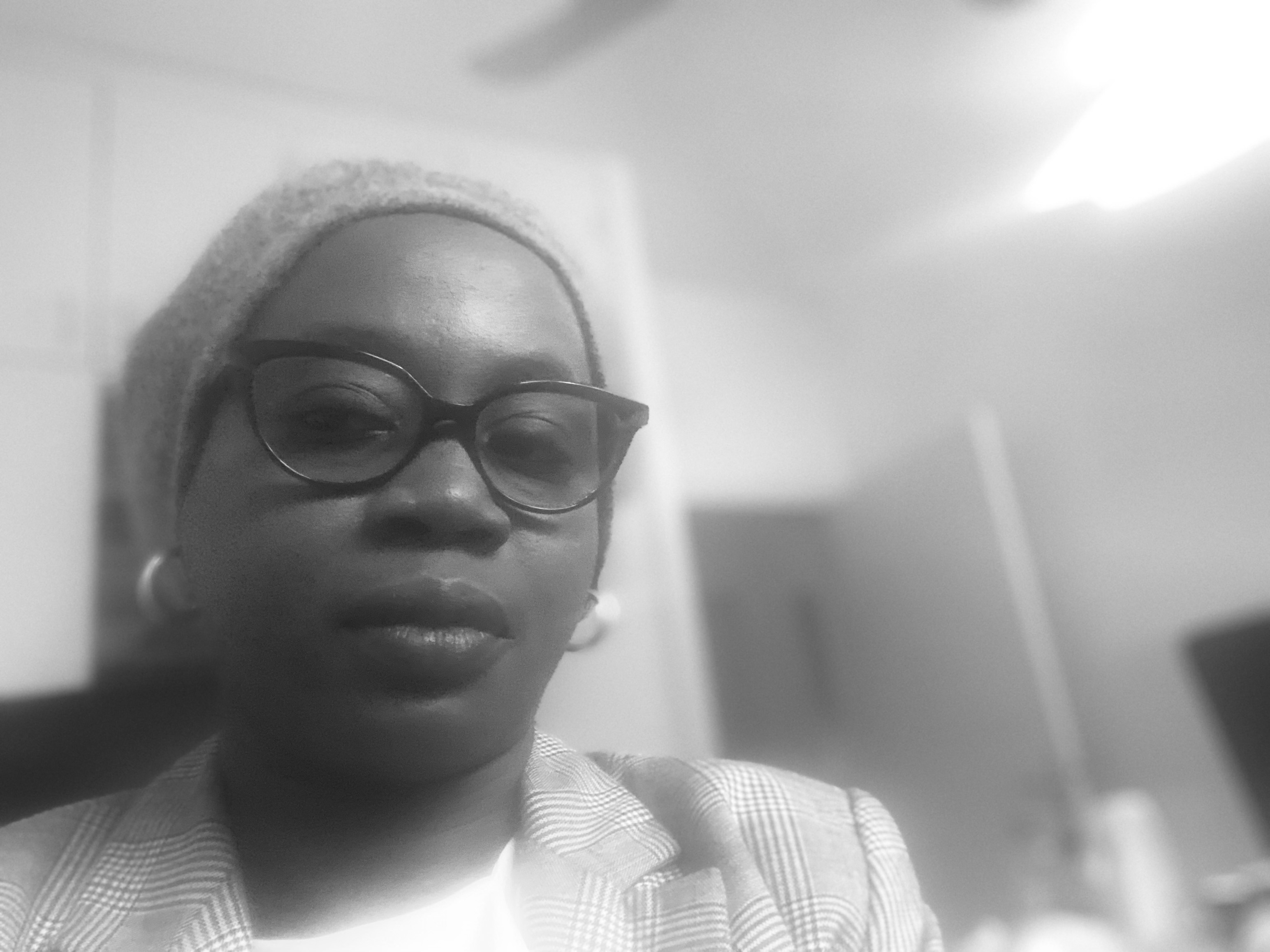 Dr. Anastasie MENDY (épouse BEYE) est Maître de conférences titulaire (Maître Assistant CAMES) de géographie physique, spécialité Hydrologie continentale, à l'Université Cheikh Anta Diop de Dakar, au Sénégal. Elle est titulaire d'une thèse de doctorat de 3ème cycle de l'Université Cheikh Anta Diop soutenue en 2010 sur « Ressources en eau des bassins versants de la Néma et de Médina Djikoye : Perceptions, caractérisation de la vulnérabilité et perspectives de gestion durable ». Dr MENDY est en train de finaliser une thèse de doctorat unique sur les enjeux de l’alimentation de la région de Dakar en eau potable. Ses travaux récents s’intéressent aux enjeux émergents de l’eau des villes dans le contexte de l’Afrique de l’Ouest et du changement climatique pour en analyser les risques et vulnérabilités, mais aussi, proposer des solutions durables et solidaires. Madame Anastasie Mendy Beye a participé également à divers projets et programmes portant sur la gestion des risques hydrologiques, notamment les inondations urbaines, à la réflexion sur les villes durables dans le contexte des Suds, la durabilité des aménagements hydroagricoles entre autres. Entre 2012 et 2018, elle a été membre du Comité technique, chargé du suivi-exécution du « Projet de Gestion des Eaux Pluviales et d’Adaptation au Changement Climatique (PROGEP) » géré par l’Agence de Développement Municipal (ADM)-République du Sénégal et la Banque mondiale. A ce titre, elle participe depuis 2016 au Conseil scientifique « Villes durables » du PROGEP. Elle participe aussi aux travaux du Comité national du Programme Hydrologie Internationale (PHI) de l’UNESCO, antenne Sénégal et à l’IRN ACTNAO : Normes hydrologiques et changement global en Afrique de l’Ouest – actualisation pour une meilleure conception des ouvrages hydrauliques. En mai 2022, elle a intégré l’équipe d’animation de la Communauté des Savoirs « Villes durables » de l’IRD. Elle est également impliquée dans le partenariat IRD/AFD sur le projet « Cycle de l’eau et changement climatique CE-CC ».Au plan administratif, Madame BEYE est nommée Chef du Bureau Planification à la Direction des Affaires pédagogiques (DAP)-UCAD depuis mai 2014. A partir de 2016, elle préside la Commission Pédagogique de la Faculté des Lettres et Sciences Humaines (FLSH), UCAD. Elle est aussi membre de la Commission Recherche, et du groupe technique du projet d'établissement de la FLSH.  (ADM)-République du Sénégal et Banque mondiale (BM) (2012-2018) BP 5005 Dakar-Fann, Sénégal anastasie.mendy@ucad.edu.sn  / anastasie910@gmail.com  +221 77 650 97 91 https://www.researchgate.net/profile/Anastasie-Mendy 